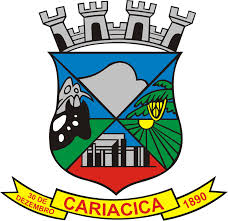 FICHA DE INSCRIÇÃO FESTIVAL DE GINÁSTICA RITMICA EVENTO: ___________________________________________ENTIDADE: _________________________________________Nº de Coreografias:____________________________________Responsável pela entidade: _______________________________________CREF/ES:_______________Data: __________________RELAÇÃO DOS PARTICIPANTESRELAÇÃO DOS PARTICIPANTESRELAÇÃO DOS PARTICIPANTESNome:Data Nasc.:1234567891011121314151617181920